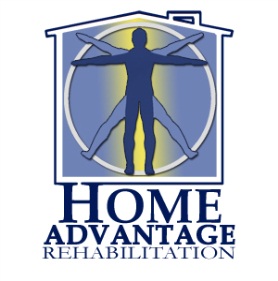 HIPAA SHORT FORM NOTICE OF PRIVACY PRACTICESWe understand that information about you and your health is personal.  We are committed to protecting health information about you.  We create a record of the care and services you receive from us.  We need this record to provide you with quality care and to comply with certain legal requirements.  This notice applies to all of the records of your care generated by this office, whether they are made by your personal therapist or others working in this office.  This notice will tell you about the ways in which we may use and disclose health informationaboutyou.  We also describe your rights to the health information we keep about you, and describe certain obligations we have regarding the use and disclosure of your health information.  We are required by law to: Make sure that health information identifies you is kept privateGive you this Notice of our legal duties and privacy practices with respect to health information about you; and Follow the terms of the Notice that is currently in effect.How we may use and disclose health information about you:For treatmentFor paymentFor health care operationsFor appointment remindersAs required by LawTo avert a serious threat to health and safetyAs required by the military or Veterans and Workers CompensationPublic health risksHealth oversight activitiesLawsuits and disputesLaw enforcementCoroners, health examiners and funeral directorsNational Security and Intelligence activitiesProtective services for the President and othersSecurityOfficials forInmatesYour rights regarding health information about you:Right to Inspect and copyRight to AmendRight to an Accounting of DisclosuresRightto Request RestrictionsRight to Request Confidential CommunicationsRight to a Paper copy of this Notice (fullNotice available upon request)Changesto this Notice:We reserve the right to change this Notice.  We will post a copyof the current Notice in our office with the correct effective date on the first page.Complaints:If you believe that your privacy rights have been violated, you may file a complaint with us.  All complaints must be in writing.  Please contact the office administrator to file a complaint. Acknowledgement of Receipt of this Notice:We will request that you sign a separate form acknowledging you have received a copy of this notice.This acknowledgment will become part of your records.  This acknowledgment provides that you have declined to accept the Complete Notice and instead requested this Short Form.We post a copy of the current Complete Notice of Privacy Practices in our office, and you may ask for a copy.Effective Date: December 1, 2012